         Holy Family Primary School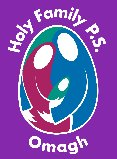                   Newsletter                     Friday, 24th February 2023Pupils of the Week Good Manners AwardThose chosen to receive recognition for the ‘Good Manners’ Award this week are: Junior Site: Andrew McNulty, Grace McAleer, Finbar McMenamin, Monica Nugent, Lena Magnus-Zamelak, Aibheen Burns, Zalan Csoboth, Alex Pluta, Anna Tierney, Rogan DohertySenior Site: Tiarnan McCann-Gallagher, Darragh McMahon, Niamh Woodhead, Aaliyah Stachura, Kacper Lukasik, Aodhan Corrigan, Matthew Murray, Mark Kerr, Leah Kearns, Hayley McCaffreyUpcoming Dates to NoteTues 14th March – First Confessions for Yr.4 (time to be confirmed)Fri 17th March – St. Patrick’s Day – School closedFri 7th – Fri 14th April (inclusive) – School will close at 12noon on Thurs 6th April for the Easter break. School reopens on Monday, 17th AprilSat 6th May – First Holy Communion for Yr.4 @ 2.00pm in the Sacred Heart ChurchTues 23rd May – Sacrament of Confirmation for Yr.7 @ 5.00pm in the Sacred Heart Church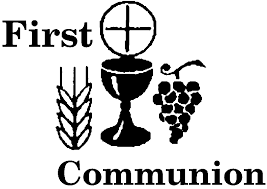 Yr.4 Do This in Memory ProgrammeThe Yr.4 ‘Do This in Memory’ programme will take place at the 6.00 pm vigil Mass in the Sacred Heart Church on the following dates: Sat 11th March and Sat 10th June. All Yr.4 pupils and their parents/guardians are invited to attend.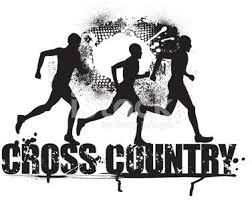 Flahavan’s Cross Country Round 3Before midterm a number of our KS2 pupils travelled to Dungannon Park to participate in the Flahavan’s Cross Country competition. Huge congratulations to everyone for taking part in the event. Our boys and girls were great representatives for Holy Family. In the Fun Run Matthew Mc Kenna came 5th and Tom Mc Daid was 7th. In the Championship race Conor Rice was placed 5th, Aodhan Corrigan 6th and Darragh Mc Mahon 14th. We received the exciting news that Conor and Aodhan have now qualified for the Northern Ireland final in Mallusk at the beginning of March. Good luck boys!!World Book Day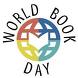 World Book Day takes place next week and as we have more than our fair share of ‘bookworms’ in Holy Family, we are going to mark this special event on Friday 3rd March. All children from Reception to Yr.4 may come to school dressed in their pyjamas and bring along their favourite story book, as during the day teachers will have storytelling sessions!! Pupils from Yr.5 to Yr.7 are asked to come to school dressed up as a character from their favourite book and special reading activities/book-mark making will be held throughout the day. We’ve no doubt there will be a few colourful and inventive characters roaming the corridors next Friday and hopefully, as well as promoting the children’s love of books, it will be a fun day for everyone.****************************************************************************Thought for the Week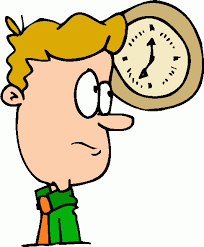 “Don’t watch the clock!Do what it does – keep going!”**************************************************************************** ClassNameReasonYr.1 NCJoe McCrossanFor his fantastic time work.Yr.1 MPNicole McDonaghFor settling in so well to Year 1. I’m so proud of you!Yr.2 EMNiamh KellyFor knowing the names of so many 2D shapesYr.2 FMGThomas McDonaghFor settling in so well this week. We are delighted to have you!Yr.3 SMAmelia KrzysztofikFor her excellent effort with her Mathletics.Yr.3 UCTurlough ShieldsFor trying his best with maths and for his brilliant shape work.Yr.4 CMMMax ZielinskiFor his super attitude to all school work!Yr.4 BHPaul SlevinFor being an absolute pleasure to have in the classroom.Yr.5 DMCRyan DevlinFor always giving 100% to his work.Yr.5 DMSPhelan ThompsonFor always being so organised and helpful.Yr.6 CKMegan MullarkeyFor beautiful work in her Vikings book.Yr.6 KMKArsenija TrainauskasFor brilliant work on multiplying decimals.Yr.7 SMGNathan WoodheadFor beautiful presentation of work in all his booksAlfie MossFor trying so hard and always doing his best.Yr.7 ZMDDawid SteinbornFor being focused and getting all his work done.